§384.  Investigation of valuation; actions and prosecutions; reassessment orders; appealsThe State Tax Assessor shall, at the State Tax Assessor's own instance or on complaint from another person, diligently investigate all cases of concealment of property from taxation, of undervaluation, of overvaluation, and of failure to assess property liable to taxation. The State Tax Assessor shall bring to the attention of assessors all such cases in their respective jurisdictions. The State Tax Assessor shall direct proceedings, actions and prosecutions to be instituted to enforce all laws relating to the assessment and taxation of property and to the liability of individuals, public officers and officers and agents of corporations for failure or negligence to comply with the laws governing the assessment or taxation of property, and the Attorney General and district attorneys, upon the written request of the State Tax Assessor, shall institute such legal proceedings as may be necessary to carry out this Title. The State Tax Assessor may order the reassessment of any or all real and personal property, or either, in any jurisdiction where in the State Tax Assessor's judgment such reassessment is advisable or necessary to the end that all classes of property in such jurisdiction are assessed in compliance with the law. Neglect or failure to comply with such orders on the part of any assessor or other official is deemed willful neglect of duty and the assessor or other official is subject to the penalties provided by law in such cases. If a satisfactory reassessment is not made by the assessors, then the State Tax Assessor may employ assistance from within or without the jurisdiction where such reassessment is to be made, and said jurisdiction bears all necessary expense incurred. Any person aggrieved because of such reassessment has the same right of petition and appeal as from the original assessment. The State may intervene in any action resulting from an order of the State Tax Assessor pursuant to this section.  [PL 2019, c. 501, §17 (AMD).]SECTION HISTORYPL 1969, c. 14 (AMD). PL 1973, c. 620, §13 (AMD). PL 1973, c. 695, §8 (RPR). PL 1975, c. 623, §52 (AMD). PL 2019, c. 501, §17 (AMD). The State of Maine claims a copyright in its codified statutes. If you intend to republish this material, we require that you include the following disclaimer in your publication:All copyrights and other rights to statutory text are reserved by the State of Maine. The text included in this publication reflects changes made through the First Regular and First Special Session of the 131st Maine Legislature and is current through November 1, 2023
                    . The text is subject to change without notice. It is a version that has not been officially certified by the Secretary of State. Refer to the Maine Revised Statutes Annotated and supplements for certified text.
                The Office of the Revisor of Statutes also requests that you send us one copy of any statutory publication you may produce. Our goal is not to restrict publishing activity, but to keep track of who is publishing what, to identify any needless duplication and to preserve the State's copyright rights.PLEASE NOTE: The Revisor's Office cannot perform research for or provide legal advice or interpretation of Maine law to the public. If you need legal assistance, please contact a qualified attorney.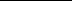 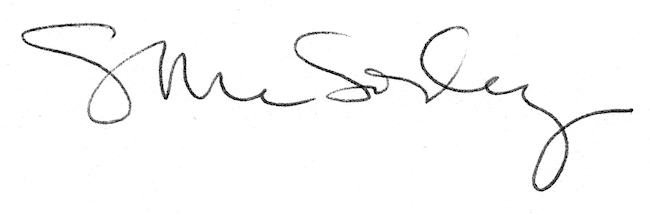 